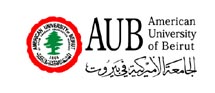 American University of BeirutFaculty of Arts and SciencesDepartment of EconomicsECONOMICS 211: Elementary Microeconomic Theory (updated 2/06/12)SPRING 2011-2012 LEILA DAGHER234 ADA DODGE HALLCLASS: T-TH 9:30-10:30 or 11:00-12:00 (check banner for your section)OFFICE HOURS: T-Th. 12-1 OR BY APPOINTMENTld08@aub.edu.lb COURSE LEARNING OUTCOMESBy the end of the semester, students should be able to  Explain basic economic concepts and theories including but not limited to theories of demand and supply, opportunity cost, etc. Define economic terms and economic facts, identify, label and reproduce economic graphs.Analyze economic problems and find solutions to these problems using economics tools learned in classEvaluate ethical, social, psychological and environmental implications of economic problems and their solutions.RESOURCES AVAILABLE TO STUDENTSRequired Textbook: Case, Fair, and Oster, 2011. Principles of Economics, 10th edition. Pearson Education Limited.GRADING CRITERIAThere will be two Moodle-based exams, a midterm and a final, during the course of the semester. The date of the midterm is March 31, and the date of the final will be announced at a later time by the registrar. The final carries a weight of 45%, the midterm 40%, and the remaining 15% will be distributed between participation, assignments, and class behavior.SCHEDULEBelow is a tentative course outline, it will be updated as needed. We will cover as many from the following topics as time permits.TOPIC									CHAPTERScope & Method of Economics							1 + appendixScarcity and Choice									2Demand and Supply									3Demand and Supply Applications							4Elasticity										5 + appendixConsumer Choice									6 + appendixProduction										7 + appendixCosts in the Short Run									8Costs in the Long Run									9 + appendixInput Demand                                                                                                           	10Perfect Competition									12Monopoly										13Oligopoly                                             							14Monopolistic Competition                                                                                        	15Externalities and Public Goods							16COURSE POLICY-Students are expected to abide by the Student Code of Conduct and not to engage in any disruptive behavior in class, such as side discussions, etc.-Cheating and plagiarism will not be tolerated and will be subject to disciplinary actions (see http://www.aub.edu.lb/pnp/generaluniversitypolicies/Documents/StudentCodeConduct/StudentCodeConduct.pdf ). -Only medical reports and/or qualified professional opinions issued by an AUB employee, AUH doctor, or by the University Health services will be accepted in case you miss an announced exam or quiz.